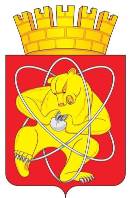 Городской округ «Закрытое административно – территориальное образование  Железногорск Красноярского края»АДМИНИСТРАЦИЯ ЗАТО г. ЖЕЛЕЗНОГОРСКПОСТАНОВЛЕНИЕ«_24_»__08__2023                                                                                       № 120-зг. ЖелезногорскОб утверждении карты-плана территории кадастрового квартала с учетным номером 24:58:0317015 В соответствии с Федеральным законом от 24.07.2007 № 221-ФЗ «О кадастровой деятельности», Федеральным законом от 06.10.2003 № 131-ФЗ «Об общих принципах организации местного   самоуправления   в   Российской   Федерации», постановлением  Администрации ЗАТО г. Железногорск от 15.03.2023 № 426 «О создании согласительной  комиссии по согласованию местоположения границ земельных участков при выполнении комплексных кадастровых работ на территории  ЗАТО Железногорск Красноярского края», учитывая отсутствие возражений заинтересованных лиц относительно местоположения границ земельных участков  по итогам выполнения комплексных кадастровых работ в границах кадастрового квартала с учетным номером 24:58:0317015 в рамках муниципального контракта №  11 от 06.03.2023,  руководствуясь  Уставом ЗАТО ЖелезногорскПОСТАНОВЛЯЮ:1. Утвердить прилагаемую  карту-план территории кадастрового квартала с учетным номером 24:58:0317015,  расположенного  в городском округе ЗАТО Железногорск Красноярского края .2.  Муниципальному казенному учреждению «Управление имуществом, землепользования и  землеустройства (Е.Я. Сивчук) направить карту-план территории, указанную  в пункте 1 настоящего постановления, в Управление Федеральной службы государственной регистрации, кадастра и картографии по Красноярскому краю в порядке, установленном частью 3 статьи 19  Федерального закона от 13.07.2015 № 218-ФЗ «О государственной регистрации недвижимости».3. Управлению   внутреннего контроля Администрации ЗАТО                          г. Железногорск (В.Г. Винокурова)  довести настоящее постановление до сведения населения через газету «Город и горожане».4. Отделу общественных связей Администрации ЗАТО г. Железногорск (И.С.Архипова) разместить настоящее постановление на официальном сайте Администрации ЗАТО г.Железногорск в информационно-телекоммуникационной сети Интернет. 5.   Контроль над исполнением настоящего постановления возложить на  первого заместителя Главы ЗАТО г.Железногорск по жилищно-коммунальному хозяйству Р.И. Вычужанина.6. Настоящее постановление вступает в силу с момента его официального опубликования..Глава ЗАТО г. Железногорск                                                                  Д.М. Чернятин